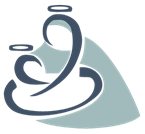 EMENTAS 27 Setembro a 01 Outubro 2021EMENTAS 04 a 08 Outubro 2021EMENTAS 11 a 15 Outubro 2021EMENTAS  18 a 22 Outubro 2021EMENTAS  25 a 29 Outubro 20212 a 5 anos2 a 5 anosBebés e 1 anoBebés e 1 anoAlmoçoLancheAlmoçoLanche2ªSopa de cenouraBolonhesa de carneSaladaFruta LeitePão com queijoSopa de cenouraCarne com massinhaFrutaIogurte com fruta3ªSopa de feijão-verdeBacalhau à Gomes de SáSaladaFrutaIogurtesPão com compota de morangoSopa de peixePeixe com batatas e cenourasFrutaCerelac4ªSopa de abóboraMassa com fiambre no fornoSaladaFrutaLeite Pão com manteigaSopa de abóboraPeru com puré de batata-doceFrutaIogurte com bolacha 5ªSopa de alfaceArroz de atumFrutaIogurtesPão com fiambreSopa de peixe Arroz de peixe com brócolosFrutaCerelacPapa de aveia com fruta6ªSopa de legumesFrango assado no forno com espargueteSaladaFrutaCereaisSopa de cenouraFrango com massaFrutaIogurte com fruta2 a 5 anos2 a 5 anosBebés e 1 anoBebés e 1 anoAlmoçoLancheAlmoçoLanche2ªSopa de cenouraBifes de frango com puré de batataSaladaFrutaLeitePão com manteigaSopa de cenouraBifinhos de frango c/puré de batata doceFrutaIogurte com fruta3ªFeriadoFeriadoFeriadoFeriado4ªSopa de aboboraEmpadas de galinha c/arroz cenouraSaladaFrutaLeitePão com manteigaSopa de aboboraPeru com massinhaFrutaIogurte com bolacha5ªSopa de agriõesPeixe cozido com batatas e legumesSaladaFrutaIogurtesPão com queijoSopa de peixePeixe cozido com batatas e cenourasFrutaCerelac6ªSopa de legumesFeijoadaFrutaLeite Pão com manteigaSopa de legumesArroz de frangoFrutaIogurte com fruta2 a 5 anos2 a 5 anosBebés e 1 anoBebés e 1 anoAlmoçoLancheAlmoçoLanche2ªSopa de cenouraCarne mista guisada com massaSaladaFrutaLeitePão com manteigaSopa de cenouraFrango com massinhaFrutaIogurte com fruta3ªSopa de alfaceDouradinhos pescada no forno c/arrozSaladaFrutaIogurtePão com compota de morangoSopa de peixeArroz de peixeFrutaCerelac4ªSopa de aboboraOvos mexidos com arroz de ervilhasSaladaFrutaLeitePão com manteigaSopa de aboboraPeru com puré de batata doceFrutaIogurte com bolacha5ªSopa de agriãoPeixe no forno com batatasSaladaFrutaIogurtePão com fiambreSopa de peixePeixe cozido com batatas e cenourasFrutaCerelac6ªSopa de legumesArroz de patoSaladaFrutaGelatinaPão com queijoSopa de cenouraArroz de patoFrutaIogurte com fruta2 a 5 anos2 a 5 anosBebés e 1 anoBebés e 1 anoAlmoçoLancheAlmoçoLanche2ªSopa de cenouraArroz à valencianaSaladaFrutaLeitePão com manteigaSopa de cenouraMassinha com borregoFrutaIogurte com frutaPão3ªSopa de alfaceMeia desfeita de bacalhauSaladaFrutaIogurtesPão com manteigaSopa de peixePeixe cozido com batatas e cenourasFrutaCerelac4ªSopa de aboboraCarbonaraSaladaFrutaLeitePão com marmeladaSopa de abóboraBifinhos de peru com arrozFrutaIogurte com bolachaPão5ªSopa de agrião Massada de salmãoSaladaFrutaLeitePão com queijoSopa de peixeArroz de peixeFrutaCerelac6ªSopa de legumesHambúrgueres com puré de batataSaladaFrutaLeite Pão com fiambreSopa de legumesBifinhos de frango com massinhaFrutaIogurte com frutaPão2 a 5 anos2 a 5 anosBebés e 1 anoBebés e 1 anoAlmoçoLancheAlmoçoLanche2ªSopa de cenouraCroquetes de carne no forno c/arroz de legumesSaladaFrutaLeitePão com manteigaSopa de cenouraArroz de frangoFrutaIogurte com frutaPão3ªSopa de alfaceCaldeirada de peixeFrutaIogurtesPão com doce de morangoSopa de peixeCaldeirada de peixeFrutaCerelac4ªSopa de aboboraErvilhas com ovos escalfadosSaladaFrutaLeitePão com fiambreSopa de aboboraBorrego com batatinhasFrutaIogurte com bolachaPão5ªSopa de aboboraLulas estufadas com arrozSaladaFrutaIogurtesPão com queijoSopa de peixePeixe cozido com batatas e cenourasFrutaCerelac6ªSopa de legumesBifes de peru com espargueteSaladaFrutaLeite Pão com manteigaSopa de legumesPeru com massinhaFrutaIogurte com frutaPão